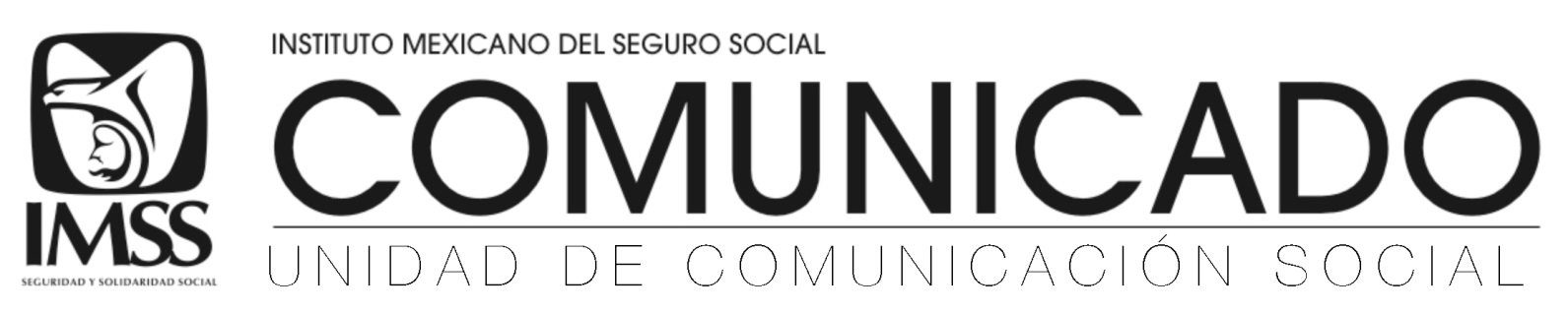 Ciudad de México a 25 de octubre de 2018.No. 267/2018.IMSS ENTREGA PREMIO A LA COMPETITIVIDADY RECONOCIMIENTO ENSAT 2018Hospitales, clínicas y unidades administrativas lograron destacados resultados en su desempeño, así como altos niveles de satisfacción entre los derechohabientes.El Director General, Tuffic Miguel, aseguró que la viabilidad financiera del Seguro Social no ha sido a costa de la calidad en los servicios que se prestan.El Instituto Mexicano del Seguro Social entregó el Premio IMSS a la Competitividad 2018 y el Reconocimiento ENSAT (Encuesta de Satisfacción) 2018 a casi 70 unidades, entre clínicas, hospitales, guarderías, oficinas administrativas y de servicios, por sus destacados resultados y desempeño, así como por el nivel de satisfacción logrado en los servicios que se otorgan a los derechohabientes.Durante la entrega de premios, el Director General del Seguro Social, Tuffic Miguel, aseguró que el IMSS tiene garantizada la viabilidad financiera hasta el año 2030, pero esto no ha sido no a costa de la calidad en los servicios; prueba de ello es que en esta administración se han puesto en marcha cinco nuevos hospitales, 22 Unidades de Medicina Familiar y se ha renovado equipo médico con una inversión global de 21 mil millones de pesos.Destacó que gracias a la labor de sus trabajadores, hoy se cuenta con un Instituto más moderno, con 80 por ciento de sus trámites digitales; la gestión en línea de millones de citas médicas; un IMSS más cercano a la gente y con la mejora permanente en la calidad de sus servicios, por lo que habrá Seguro Social por muchos años y seguirá siendo el Seguro de México.En la ceremonia realizada en el Teatro “Juan Moisés Calleja García”, los titulares de 24 unidades ganadoras recibieron el Premio IMSS de Competitividad; 13 obtuvieron el “Distintivo Águila Oro”; 18 el “Distintivo Águila Doble Oro”; cuatro el “Distintivo Águila Triple Oro” y dos el “Águila Platino”. También se reconoció a tres evaluadores.Asimismo, el Premio ENSAT 2018 se entregó a ocho clínicas y hospitales que resultaron ganadoras en los estados de Michoacán, Jalisco, Chiapas, Tabasco y Nuevo León, por el nivel de satisfacción obtenido entre los derechohabientes.El Premio IMSS a la Competitividad inició hace 19 años como Premio IMSS de Calidad; en 2014 se instituyó el nombre actual y cuenta con un soporte metodológico en el que colaboran autoridades normativas, directivos y personal operativo.A esta entrega de premios asistieron el Secretario General del IMSS, Juan Carlos Velasco Pérez; los directores de Administración, Norma Gabriela López Castañeda; de Prestaciones Médicas, José de Jesús Arriaga; de Planeación Estratégica Institucional, Joana Cristo; de Incorporación y Recaudación, José Arturo Lozano; de Prestaciones Económicas y Sociales, Santiago de Maria Campos; de Finanzas, María Elena Reyna; Jurídico, Ulises Moreno; de Innovación y Desarrollo Tecnológico, Pedro Valencia, y el titular de IMSS-PROSPERA, Roberto Garduño, entre otros funcionarios.--- o0o ---Síguenos en: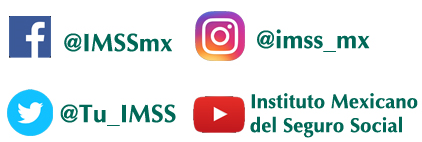 